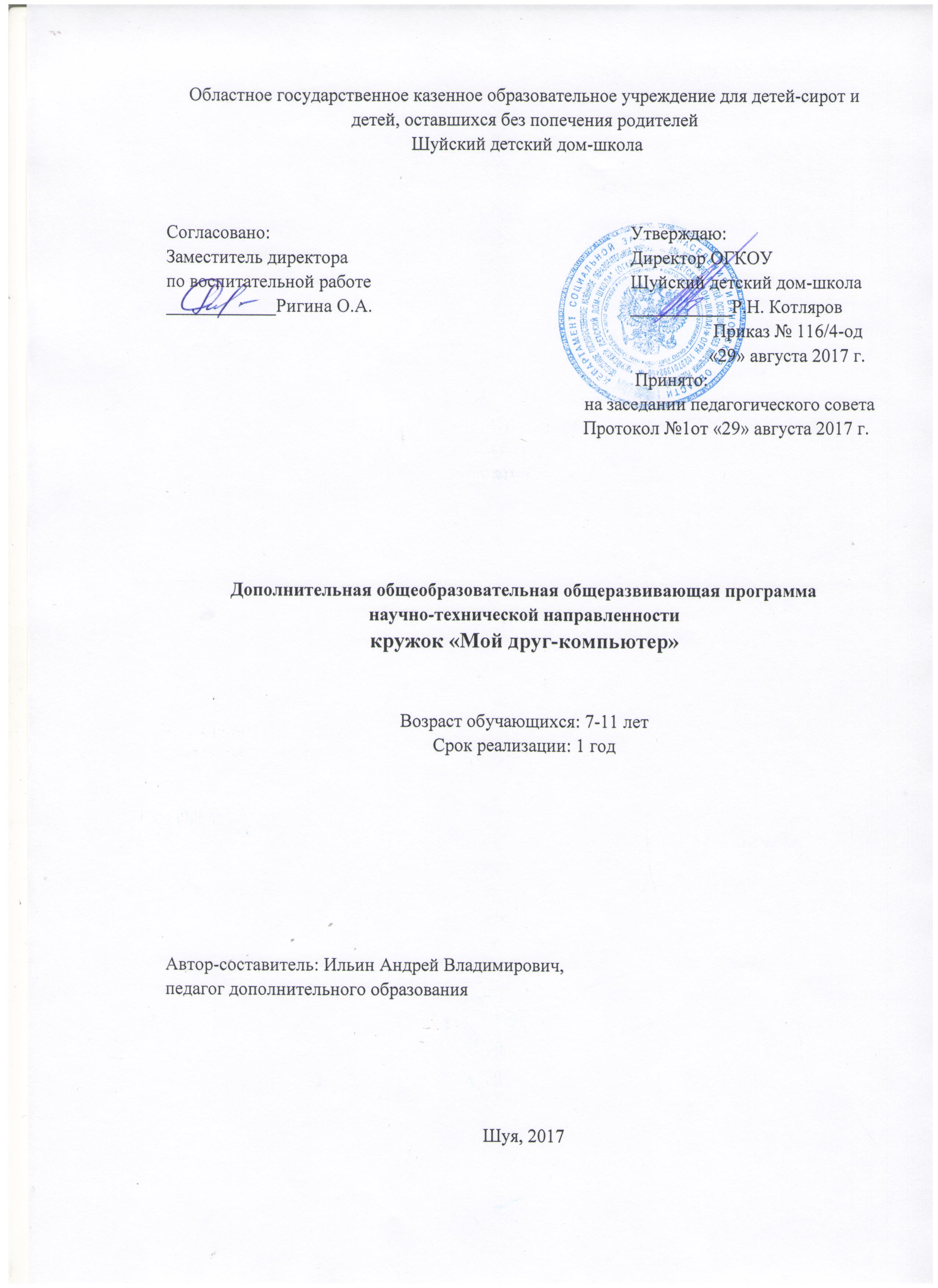 Пояснительная запискаДанная программа составлена в соответствии:Закон Российской Федерации от 29.12.2012 г. №273-ФЗ «Об образовании в Российской Федерации»;Федеральный государственный образовательный стандарт (ФГОС) основного общего образования, утвержденный приказом Минобрнауки России от 17 декабря 2010 г. №1897 с изменениями и дополнениями;Примерная основная образовательная программа основного общего образования (одобрена решением федерального учебного-методического объединения по общему образованию Протокол №1/15 от 08.04.2015 г.);Основная образовательная программа основного общего образования ОГКОУ Шуйского детского дома-школы;Устава ОГКОУ Шуйского детского дома-школы.Информатика как динамично развивающаяся наука становится одной из тех отраслей знаний, которая призвана готовить современного человека к жизни в новом информационном обществе.Учебный предмет «Информатика» как самостоятельная дисциплина является образовательным компонентом общего среднего образования. Вместе с тем, он пронизывает содержание многих других предметов и, следовательно, становится дисциплиной обобщающего, методологического плана. Задача обучения информатике в целом - внедрение и использование новых передовых информационных технологий, пробуждение в детях желания экспериментировать, формулировать и проверять гипотезы и учиться на своих ошибках.Простейшие навыки общения с компьютером должны прививаться именно в младших классах, для того чтобы на предметных уроках в средних классах дети могли сосредоточиться на смысловых аспектах.Учащиеся младших классов испытывают к компьютеру сверхдоверие и обладают психологической готовностью к активной встрече с ним. Общение с компьютером увеличивает потребность в приобретении знаний, продолжении образования.Программа курса состоит из четырех ступеней, фактически продолжающих друг друга, но между тем каждая является самостоятельной частью усвоения информатики. Дети, приходя в школу в 1 класс и занимаясь в компьютерном кружке все 4 года,  смогут освоить  работу в основных прикладных программах, но между тем, если ребенок начнет заниматься позже, со 2 или 3 класса, он свободно сможет влиться в коллектив кружка. Современное общество предъявляет новые требования к поколению, вступающему в жизнь. Надо обладать умениями и планировать свою деятельность, и находить информацию, необходимую для решения поставленной задачи, и строить информационную модель исследуемого объекта или процесса, и эффективно использовать новые технологии.Такие умения необходимы сегодня каждому молодому человеку. Поэтому первой и важнейшей задачей школьного курса информатики является формирование у учащихся соответствующего стиля мышления, и начинать это следует в младших классах.Развитие детей младшего школьного возраста с помощью работы на компьютерах, как свидетельствует отечественный и зарубежный опыт, является одним из важных направлений современной педагогики. В этой связи актуальными становятся вопросы о формах и методах обучения детей с первого класса.Концепция обучения ориентирована на развитие мышления и творческих способностей младших школьников. Сложность поставленной задачи определяется тем, что, с одной стороны необходимо стремиться к развитию мышления и творческих способностей детей, а с другой стороны - давать им знания о мире современных компьютеров в увлекательной, интересной форме.Поэтому очень важна роль курса информатики в начальных классах.Во-первых, для формирования различных видов мышления, в том числе операционного (алгоритмического). Процесс обучения сочетает развитие логического и образного мышления, что возможно благодаря использованию графических и звуковых средств.Во-вторых, для выполнения практической работы с информацией, для приобретения навыков работы с современным программным обеспечением. Освоение компьютера в начальных классах поможет детям использовать его как инструмент своей деятельности на уроках с применением компьютера.В-третьих, для представления об универсальных возможностях использования компьютера как средства обучения, вычисления, изображения, редактирования, развлечения и др.В-четвертых, для формирования интереса и для создания положительных эмоциональных отношений детей к вычислительной технике. Компьютер позволяет превратить урок информатики в интересную игру.Программа курса ориентирована на большой объем практических, творческих работ с использованием компьютера. Работы с компьютером могут проводиться в следующих формах. Это: ДЕМОНСТРАЦИОННАЯ - работу на компьютере выполняет учитель, а учащиеся наблюдают.ФРОНТАЛЬНАЯ - недлительная, но синхронная работа учащихся по освоению или закреплению материала под руководством учителя.САМОСТОЯТЕЛЬНАЯ- выполнение самостоятельной работы с компьютером в пределах одного, двух или части урока. Учитель обеспечивает индивидуальный контроль за работой учащихся.ТВОРЧЕСКИЙ ПРОЕКТ – выполнение работы в микро группах на протяжении нескольких занятийРАБОТА КОНСУЛЬТАНТОВ – Ученик контролирует работу всей группы кружка.Занятия кружка  информатики, их непохожесть на другие уроки несут детям не только приятные минуты совместной творческой игры, но и служат ключом для собственного творчества.При построении курса поставлены следующие задачи: знание возможностей и ограничений использования компьютера как инструмента для практической деятельности; умение использовать компьютер на практике только в тех случаях, когда это эффективно; формирование операционного стиля мышления; умение формализовать задачу, выделить в ней логически самостоятельные части; формирование конструкторских и исследовательских навыков активного творчества с использованием современных технологий, которые обеспечивает компьютер. Оценка результативности программы для промежуточной аттестации:Низкий уровеньОтсутствие знаний, умений и навыковКруг интересов к данному предмету довольно узок, фрагментарныйЦенностные ориентации в области культуры определеныНравственные критерии ситуативныСредний уровеньУчащийся обладает эрудицией и стремиться к самообразованию, жаждетзнаний в данной областиНравственные принципы стабильны, нормативныВидны результаты творческого роста учащегосяВысокий уровеньУчащийся эрудирован, грамотен, ценностные ориентации разнообразны,постоянно стремится к знаниямОриентируется в данной творческой области и включается в творческуюдеятельностьРуководствуется высокими моральными и общественными принципамиФорма аттестации:Творческая самостоятельная работа.Планируемые результаты освоения компьютерного кружка «Мой друг – компьютер»Результаты освоения программного материала оцениваются по трём базовым уровням и представлены соответственно личностными, метапредметными и предметными результатами.Личностные результаты:дисциплинированность, трудолюбие, упорство в достижении поставленных целей;умение управлять своими эмоциями в различных ситуациях;умение оказывать помощь своим сверстникам.Метапредметные результаты.Регулятивные универсальные учебные действия:умение определять наиболее эффективные способы достижения результата;умение находить ошибки при выполнении заданий и уметь их исправлять;умение объективно оценивать результаты собственного труда, находить возможности и способы их улучшения;умение следовать при выполнении задания инструкциям учителя;умение понимать цель выполняемых действий.Познавательные универсальные учебные действия:перерабатывать полученную информацию, делать выводы;осуществлять поиск информации с помощью ИКТ.Коммуникативные универсальные учебные действия:умение договариваться и приходить к общему решению, работая в паре, группе;координировать различные позиции во взаимодействии с одноклассниками;принимать общее решение;контролировать действия партнёра в парных упражнениях;умение участвовать в диалоге, соблюдать нормы речевого этикета, передавать в связном повествовании полученную информацию.Ожидаемые результаты освоения программы. К концу первого года обучения учащиесядолжны знать:правила техники безопасности;основные устройства ПК;что такое информация; виды информации; средства получения, хранения, передачи иниформации;правила работы за компьютером;назначение и работу графического редактора PAINT;возможности текстового редактора WORD;иметь представление о компьютерных вирусах;иметь представление об антивирусных программах;что такое алгоритм, формы записи алгоритмов, основные символы блок-схем алгоритмов, структуры алгоритмов;должны уметь:соблюдать требования безопасности труда и пожарной безопасности;включить, выключить компьютер;работать с устройствами ввода/вывода (клавиатура, мышь, дисководы);набирать информацию на русском регистре;запустить нужную программу, выбирать пункты меню, правильно закрыть программу.работать с программами WORD, PAINTК концу второго года обученияучащиесядолжны знать:правила техники безопасности;основные устройства ПК;что такое информация; виды информации;правила работы за компьютером;назначение и возможности графического редактора PAINT;возможности текстового редактора WORD;назначение и работу программы PowerPoint;понятия локальных и глобальных сетей;основы Интернет;работу электронной почты;основные понятия программного обеспечения (базовое и сервисное ПО)программы архиваторыдолжны уметь:соблюдать требования безопасности труда и пожарной безопасности;включить, выключить компьютер;работать с устройствами ввода/вывода (клавиатура, мышь, дисководы);свободно набирать информацию на русском и английском регистре;запускать нужные программы, выбирать пункты меню, правильно закрыть программу.Работать с программами Word, Paint, Excel, Power Point;работать с электронной почтой;создавать презентацию, используя все возможности PowerPoint;составлять и защищать творческие мини-проекты;Содержание кружка1 классПравили поведения и техники безопасности в компьютерном кабинете Знакомство с кабинетом, с правилами поведения в кабинете. Демонстрация возможностей компьютера и непосредственно того, что они будут делать на кружке.Компьютер и его устройства Знакомство с компьютером и его основными устройствами, работа в компьютерной программе «Мир информатики »Графический редактор Paint Знакомство с графическим редактором, его основными возможностями, инструментарием программы. Составление рисунков на заданные темы. Меню программы.2 классПравили поведения и техники безопасности в компьютерном кабинете Знакомство с кабинетом, с правилами поведения в кабинете. Демонстрация возможностей компьютера и непосредственно того, что они будут делать на кружке.Компьютер и его устройства Знакомство с компьютером и его основными устройствами, работа в компьютерной программе «Мир информатики »Текстовый редактор Word Знакомство с текстовым редактором Word. Меню программы, основные возможности. Составление рефератов, поздравительных открыток, буклетов, брошюр,рисунков – схем.3 классПравили поведения и техники безопасности в компьютерном кабинете Знакомство с кабинетом, с правилами поведения в кабинете. Демонстрация возможностей компьютера и непосредственно того, что они будут делать на кружке.Компьютер и его устройства Знакомство с компьютером и его основными устройствами, работа в компьютерной программе «Мир информатики »Редактор PowerPoint Знакомство с редактором PowerPoint, меню программы, создание презентации на заданные темы, использование эффектов анимации, гипперсылки.4 классРабота в текстовом редакторе Word. Меню программы, основные возможности. Набор и верстка текстовых документов.Тематический план1 класс2 класс3 класс4 классКалендарно-тематическое планирование кружка «Мой друг - компьютер» 1 классКалендарно-тематическое планирование кружка «Мой друг - компьютер» 2 классКалендарно-тематическое планирование кружка «Мой друг - компьютер» 3 классКалендарно-тематическое планирование кружка «Мой друг - компьютер» 4 класс№Тема Часы 1Правила техники безопасности.12,Компьютер и его составляющие. Первое знакомство. Программы.24Графический редактор Paint. Первое знакомство.  Вызов программы15,6,7Инструментарий программы Paint.  Меню и палитра инструментов, сохранение выполненной работы в файле, открытие файла для продолжения работы38,9Функция раскрашивания в графическом редакторе.210,11Раскрашивание готовых рисунков.212,13,14Декоративное рисование(Линии, прорисовка геометрических тел, узоры орнамент, цвет)315,16,17,18Проба пера. Проект.Тематическая композиция (Создание композиций на тему:«Моя дом», «Моя школа»)419,20Функция копирования. Составление рисунков.221,22Шрифт.  Виды шрифтов (начертания, размеры), выбор шрифта, создание надписи, корректировка надписи223,24Проект.  Книжная графика (книжная обложка, календарь, поздравительная открытка)225,26Театральная графика  (Создание образца занавеса, эскизов костюмов и головных уборов)227,28Пейзаж. Понятие пейзажа, примеры, понятия (пространство, ближе, дальше, за, около, ритм, размер)229,30,31Промышленная графика Создание образца упаковки (фантика) конфеты, шоколадки, мороженного, работа с библиотекой символов332,33,34, 35, 36, 37, 38Декоративное рисование. Упражнения, повторение и закрепление пройденного материала.  Создание коллекции рисунков.6№Тема Часы 1Правили техники безопасности12,3Компьютер и его составляющие. Первое знакомство. Программы.24,5,6Текстовый редактор Word . Первое знакомство.  Вызов программы. 37,8Клавиатура. Основные клавишиРабота с клавиатурным тренажёром29Инструментарий программы. Меню «Файл»110,11Редактирование текста. Меню «Главная»212,13Набор текста. 214,15Меню «Вставка». Создание грамоты.216,17,18Меню «Вставка». Составляем поздравительную открытку.319,20Оформление сочинения.  221,22,23Меню «Ссылки». Реферат, правила оформления рефератов.324,25,26Оформление буклетов327Создание компьютерного рисунка в текстовом редакторе. Схемы.128-29Брошюра. Оформление.230-38Творческий проект. Оформить брошюру 8№Тема Часы 1Техника безопасности12,3Компьютер и его составляющие. Первое знакомство. Программы.24Знакомство с программой PowerPoint15,6Основные возможности программы PowerPoint27,8Составление простейшей презентации29,10,11 Творческий Проект. «Это я»312,13 Добавление в презентацию картинок, арт текстов.214, 15,16,17Творческий проект.«Мой класс»418,19Добавление  эффектов анимации в презентацию220,21,2123,24Творческий Проект. «Моя семья»525,26Составление презентации с вложениями. Гипперсылки.227,28Поиск информации для презентации  в Интернет229,30,31, 32,33,34, 35, 36, 37, 38Творческий проект «Мой город»	9№Тема Часы 1Техника безопасностиОбсуждение статей номера12Подбор материала 13,4,5,6Набор материала (Работа в текстовом редакторе). 47Составление газеты18Выпуск номера19Обсуждение статей номера110Подбор материала 111,12,13,14Набор материала (Работа в текстовом редакторе)415Составление газеты116Выпуск номера117Обсуждение статей номера118Подбор материала 119,20,21,22Набор материала (Работа в текстовом редакторе)423Составление газеты124Выпуск номера125Обсуждение статей номера126Подбор материала 127,28,29,30Набор материала (Работа в текстовом редакторе)431,32Составление газеты133Выпуск номера134Обсуждение статей номера135Подбор материала 136Набор материала (Работа в текстовом редакторе)137Набор материала (Работа в текстовом редакторе)138Набор материала (Работа в текстовом редакторе)1№ п/пТема занятияФорма занятияЭлементы содержанияДата проведенияДата проведенияПримечание№ п/пТема занятияФорма занятияЭлементы содержанияПо плануПо фактуПримечаниеПравила техники безопасностиПрактическое занятиеПравила поведения в компьютерном классе7.09Компьютер и его составляющие. Первое знакомство. Программы.Практическое занятиеУстройства компьютера. Монитор, системный блок, клавиатура, мышь. Программы, системные, прикладные14.09Компьютер и его составляющие. Первое знакомство. Программы.Практическое занятиеУстройства компьютера. Монитор, системный блок, клавиатура, мышь. Программы, системные, прикладные21.09Графический редактор Paint. Первое знакомство.  Вызов программыПрактическое занятиеНазначение графического редактора. Способы запуска программы.28.09Инструментарий программы Paint.  Меню и палитра инструментов, сохранение выполненной работы в файле, открытие файла для продолжения работыПрактическое занятиеСтрока меню, панель инструментов, палитра. Векторные изображения. Форматы сохраняемых файлов.5.10Инструментарий программы Paint.  Меню и палитра инструментов, сохранение выполненной работы в файле, открытие файла для продолжения работыПрактическое занятиеСтрока меню, панель инструментов, палитра. Векторные изображения. Форматы сохраняемых файлов.12.10Инструментарий программы Paint.  Меню и палитра инструментов, сохранение выполненной работы в файле, открытие файла для продолжения работыПрактическое занятиеСтрока меню, панель инструментов, палитра. Векторные изображения. Форматы сохраняемых файлов.19.10Функция раскрашивания в графическом редакторе.Практическое занятиеЗаливка, цвет, основной цвет, фоновый цвет26.10Функция раскрашивания в графическом редакторе.Практическое занятиеЗаливка, цвет, основной цвет, фоновый цвет2.11Раскрашивание готовых рисунковПрактическое занятиеРаскрашивание векторных черно-белых рисунков9.11Раскрашивание готовых рисунковПрактическое занятиеРаскрашивание векторных черно-белых рисунков16.11Декоративное рисование(Линии, прорисовка геометрических тел, узоры орнамент, цвет)Практическое занятиеРисование узоров, геометрические тела, автофигуры23.11Декоративное рисование (Линии, прорисовка геометрических тел, узоры орнамент, цвет)Практическое занятиеРисование узоров, геометрические тела, автофигуры30.11Декоративное рисование (Линии, прорисовка геометрических тел, узоры орнамент, цвет)Практическое занятиеРисование узоров, геометрические тела, автофигуры7.12Проба пера. Проект.Практическое занятиеСоздание собственного рисунка14.12Тематическая композиция (Создание композиций на тему:«Моя дом», «Моя школа»)Практическое занятиеКомпозиция. 21.12Проба пера. Проект.Практическое занятиеСоздание собственного рисунка28.12Тематическая композиция (Создание композиций на тему:«Моя дом», «Моя школа»)Практическое занятие4.01Функция копирования. Составление рисунков.Практическое занятиеКопирование, вставка.11.01Функция копирования. Составление рисунков.Практическое занятиеКопирование, вставка.18.01Шрифт.  Виды шрифтов (начертания, размеры), выбор шрифта, создание надписи, корректировка надписиПрактическое занятиеШрифт, размер, текстовые блоки25.01Шрифт.  Виды шрифтов (начертания, размеры), выбор шрифта, создание надписи, корректировка надписиПрактическое занятиеШрифт, размер, текстовые блоки1.02Проект.  Книжная графика (книжная обложка, календарь, поздравительная открытка)Практическое занятиеРастровая графика, композиция8.02Проект.  Книжная графика (книжная обложка, календарь, поздравительная открытка)Практическое занятиеРастровая графика, композиция15.02Театральная графика  (Создание образца занавеса, эскизов костюмов и головных уборов)Практическое занятиеРастровая графика, композиция22.02Театральная графика  (Создание образца занавеса, эскизов костюмов и головных уборов)Практическое занятиеРастровая графика, композиция1.03Пейзаж. Понятие пейзажа, примеры, понятия (пространство, ближе, дальше, за, около, ритм, размер)Практическое занятиеПейзаж, первый план, задний план на изображении15.03Пейзаж. Понятие пейзажа, примеры, понятия (пространство, ближе, дальше, за, около, ритм, размер)Практическое занятиеПейзаж, первый план, задний план на изображении22.03Промышленная графика Создание образца упаковки (фантика) конфеты, шоколадки, мороженного, работа с библиотекой символовПрактическое занятиеКомпозиция, символы, библиотека символов29.03Промышленная графика Создание образца упаковки (фантика) конфеты, шоколадки, мороженного, работа с библиотекой символовПрактическое занятиеКомпозиция, символы, библиотека символов5.04Промышленная графика Создание образца упаковки (фантика) конфеты, шоколадки, мороженного, работа с библиотекой символовПрактическое занятиеКомпозиция, символы, библиотека символов12.04Декоративное рисование. Упражнения, повторение и закрепление пройденного материала.  Создание коллекции рисунковПрактическое занятиеСоздание альбома рисунков19.04Декоративное рисование. Упражнения, повторение и закрепление пройденного материала.  Создание коллекции рисунковПрактическое занятиеСоздание альбома рисунков26.04Декоративное рисование. Упражнения, повторение и закрепление пройденного материала.  Создание коллекции рисунковПрактическое занятиеСоздание альбома рисунков3.05Декоративное рисование. Упражнения, повторение и закрепление пройденного материала.  Создание коллекции рисунковПрактическое занятиеСоздание альбома рисунков10.05Декоративное рисование. Упражнения, повторение и закрепление пройденного материала.  Создание коллекции рисунковПрактическое занятиеСоздание альбома рисунков17.05Декоративное рисование. Упражнения, повторение и закрепление пройденного материала.  Создание коллекции рисунковПрактическое занятиеСоздание альбома рисунков24.05Декоративное рисование. Упражнения, повторение и закрепление пройденного материала.  Создание коллекции рисунковПрактическое занятиеСоздание альбома рисунков31.05№ п/пТема занятияФорма занятияЭлементы содержанияДата проведенияДата проведенияПримечание№ п/пТема занятияФорма занятияЭлементы содержанияПо плануПо фактуПримечаниеПравили техники безопасностиПрактическое занятиеПравила поведения в компьютерном классе7.09Компьютер и его составляющие. Первое знакомство. Программы.Практическое занятиеУстройства компьютера. Монитор, системный блок, клавиатура, мышь. Программы, системные, прикладные14.09Компьютер и его составляющие. Первое знакомство. Программы.Практическое занятиеУстройства компьютера. Монитор, системный блок, клавиатура, мышь. Программы, системные, прикладные21.09Текстовый редактор Word . Первое знакомство.  Вызов программыПрактическое занятиеТекстовый редактор, функции, способы запуска программы28.09Текстовый редактор Word . Первое знакомство.  Вызов программыПрактическое занятиеТекстовый редактор, функции, способы запуска программы5.10Текстовый редактор Word . Первое знакомство.  Вызов программыПрактическое занятиеТекстовый редактор, функции, способы запуска программы12.10Клавиатура. Основные клавиши Работа с клавиатурным тренажёромПрактическое занятиеКлавиатура, клавиши, тренажеры19.10Клавиатура. Основные клавиши Работа с клавиатурным тренажёромПрактическое занятиеКлавиатура, клавиши, тренажеры26.10Инструментарий программы. Меню «Файл»Практическое занятиеСоздание  открытие  закрытие  предварительный просмотр параметры страницы2.11Редактирование текста. Меню «Главная»Практическое занятиеБуфер обмена, Шрифт, Абзац, Стили,Редактирование9.11Редактирование текста. Меню «Главная»Практическое занятиеБуфер обмена, Шрифт, Абзац, Стили,Редактирование16.11Набор текстаПрактическое занятиеСпособы набора текста, методы печати23.11Набор текстаПрактическое занятиеСпособы набора текста, методы печати30.11Меню «Вставка». Создание грамотыПрактическое занятиеСтраницы; Таблицы; Иллюстрации; Колонтитулы; Текст;Символы.7.12Меню «Вставка». Создание грамотыПрактическое занятиеСтраницы; Таблицы; Иллюстрации; Колонтитулы; Текст;Символы.14.12Меню «Вставка». Составляем поздравительную открытку.Практическое занятиеСтраницы; Таблицы; Иллюстрации; Колонтитулы; Текст;Символы.21.12Меню «Вставка». Составляем поздравительную открытку.Практическое занятиеСтраницы; Таблицы; Иллюстрации; Колонтитулы; Текст;Символы.28.12Меню «Вставка». Составляем поздравительную открытку.Практическое занятиеСтраницы; Таблицы; Иллюстрации; Колонтитулы; Текст;Символы.4.01Оформление сочинения.  Практическое занятиеОтступ текста, начертание текста11.01Оформление сочинения.  Практическое занятиеОтступ текста, начертание текста18.01Меню «Ссылки». Реферат, правила оформления рефератов.Практическое занятиеСсылки, содержание документа25.01Меню «Ссылки». Реферат, правила оформления рефератов.Практическое занятиеСсылки, содержание документа1.02Меню «Ссылки». Реферат, правила оформления рефератов.Практическое занятиеСсылки, содержание документа8.02Оформление буклетовПрактическое занятиеСоздание буклета15.02Оформление буклетовПрактическое занятиеСоздание буклета22.02Оформление буклетовПрактическое занятиеСоздание буклета1.03Создание компьютерного рисунка в текстовом редакторе. Схемы.Практическое занятиеФигуры, WordArt15.03Брошюра. Оформление.Практическое занятиеБрошюра, печать документа, верстка22.03Брошюра. Оформление.Практическое занятиеБрошюра, печать документа, верстка29.03Творческий проект. Оформить брошюру Практическое занятиеОформление брошюры5.04Творческий проект. Оформить брошюру Практическое занятиеОформление брошюры12.04Творческий проект. Оформить брошюру Практическое занятиеОформление брошюры19.04Творческий проект. Оформить брошюру Практическое занятиеОформление брошюры26.04Творческий проект. Оформить брошюру Практическое занятиеОформление брошюры3.05Творческий проект. Оформить брошюру Практическое занятиеОформление брошюры10.05Творческий проект. Оформить брошюру Практическое занятиеОформление брошюры17.05Творческий проект. Оформить брошюру Практическое занятиеОформление брошюры24.05Творческий проект. Оформить брошюру Практическое занятиеОформление брошюры31.05№ п/пТема Форма занятияЭлементы содержанияДата проведенияДата проведенияПримечание№ п/пТема Форма занятияЭлементы содержанияПо плануПо фактуПримечаниеПравила техники безопасностиПрактическое занятиеПравила поведения в компьютерном классе7.09Компьютер и его составляющие. Первое знакомство. Программы.Практическое занятиеУстройства компьютера. Монитор, системный блок, клавиатура, мышь. Программы, системные, прикладные14.09Компьютер и его составляющие. Первое знакомство. Программы.Практическое занятиеУстройства компьютера. Монитор, системный блок, клавиатура, мышь. Программы, системные, прикладные21.09Знакомство с программой PowerPointПрактическое занятиеPowerPoint, презентация, слайд-шоу28.09Основные возможности программы PowerPointПрактическое занятиеPowerPoint, презентация, слайд-шоу5.10Основные возможности программы PowerPointПрактическое занятиеPowerPoint, презентация, слайд-шоу12.10Составление простейшей презентацииПрактическое занятиеСмена слайдов, макет слайда19.10Составление простейшей презентацииПрактическое занятиеСмена слайдов, макет слайда26.10 Творческий Проект. «Это я»Практическое занятиеСоздание презентации о себе2.11 Творческий Проект. «Это я»Практическое занятиеСоздание презентации о себе9.11 Творческий Проект. «Это я»Практическое занятиеСоздание презентации о себе16.11Добавление в презентацию картинок, арт текстов.Практическое занятиеКартинки, объекты Art, WordArt23.11Добавление в презентацию картинок, арт текстов.Практическое занятиеКартинки, объекты Art, WordArt30.11Творческий проект. «Мой класс»Практическое занятиеСоздание презентации про свой класс7.12Творческий проект. «Мой класс»Практическое занятиеСоздание презентации про свой класс14.12Творческий проект.«Мой класс»Практическое занятиеСоздание презентации про свой класс21.12Творческий проект.«Мой класс»Практическое занятиеСоздание презентации про свой класс28.12Добавление  эффектов анимации в презентациюПрактическое занятиеЭффекты, смена слайдов, анимация4.01Добавление  эффектов анимации в презентациюПрактическое занятиеЭффекты, смена слайдов, анимация11.01Творческий Проект. «Моя семья»Практическое занятиеСоздание презентации18.01Творческий Проект. «Моя семья»Практическое занятиеСоздание презентации25.01Творческий Проект. «Моя семья»Практическое занятиеСоздание презентации1.02Творческий Проект. «Моя семья»Практическое занятиеСоздание презентации8.02Творческий Проект. «Моя семья»Практическое занятиеСоздание презентации15.02Составление презентации с вложениями. ГипперсылкиПрактическое занятиеГиперссылки на слайды, гиперссылки на файлы, вложения22.02Составление презентации с вложениями. ГипперсылкиПрактическое занятиеГиперссылки на слайды, гиперссылки на файлы, вложения1.03Поиск информации для презентации  в ИнтернетПрактическое занятиеЗагрузка изображений, формы поиска15.03Поиск информации для презентации  в ИнтернетПрактическое занятиеЗагрузка изображений, формы поиска22.03Творческий проект «Мой город»Практическое занятиеСоздание презентации 29.03Творческий проект «Мой город»Практическое занятиеСоздание презентации5.04Творческий проект «Мой город»Практическое занятиеСоздание презентации12.04Творческий проект «Мой город»Практическое занятиеСоздание презентации19.04Творческий проект «Мой город»Практическое занятиеСоздание презентации26.04Творческий проект «Мой город»Практическое занятиеСоздание презентации3.05Творческий проект «Мой город»Практическое занятиеСоздание презентации10.05Творческий проект «Мой город»Практическое занятиеСоздание презентации17.05Творческий проект «Мой город»Практическое занятиеСоздание презентации24.05Творческий проект «Мой город»Практическое занятиеСоздание презентации31.05№ п/пТема занятияФорма занятияЭлементы содержанияДата проведенияДата проведенияПримечание№ п/пТема занятияФорма занятияЭлементы содержанияПо плануПо фактуПримечаниеТехника безопасностиОбсуждение статей номераПрактическое занятиеПравила поведения в компьютерном классе, статья газеты, журнала, правила оформления и содержания7.09Подбор материалаПрактическое занятиеПоиск материала14.09Набор материала (Работа в текстовом редакторе). Практическое занятиеМетоды ввода текста21.09Набор материала (Работа в текстовом редакторе). Практическое занятиеМетоды ввода текста28.09Набор материала (Работа в текстовом редакторе). Практическое занятиеМетоды ввода текста5.10Набор материала (Работа в текстовом редакторе). Практическое занятиеМетоды ввода текста12.10Составление газетыПрактическое занятиеВерстка текста, колонки19.10Выпуск номераПрактическое занятиеПечать, меню Печать26.10Обсуждение статей номераПрактическое занятиеТематика 2.11Подбор материалаПрактическое занятиеПоиск материала9.11Набор материала (Работа в текстовом редакторе)Практическое занятиеМетоды ввода текста16.11Набор материала (Работа в текстовом редакторе)Практическое занятиеМетоды ввода текста23.11Набор материала (Работа в текстовом редакторе)Практическое занятиеМетоды ввода текста30.11Набор материала (Работа в текстовом редакторе)Практическое занятиеМетоды ввода текста7.12Составление газетыПрактическое занятиеВерстка текста, колонки14.12Выпуск номераПрактическое занятиеПечать, меню Печать21.12Обсуждение статей номераПрактическое занятиеТематика28.12Подбор материала Практическое занятиеПоиск материала4.01Набор материала (Работа в текстовом редакторе)Практическое занятиеМетоды ввода текста11.01Набор материала (Работа в текстовом редакторе)Практическое занятиеМетоды ввода текста18.01Набор материала (Работа в текстовом редакторе)Практическое занятиеМетоды ввода текста25.01Набор материала (Работа в текстовом редакторе)Практическое занятиеМетоды ввода текста1.02Составление газетыПрактическое занятиеВерстка текста, колонки8.02Выпуск номераПрактическое занятиеПечать, меню Печать15.02Обсуждение статей номераПрактическое занятиеТематика22.02Подбор материала Практическое занятиеПоиск материала1.03Набор материала (Работа в текстовом редакторе)Практическое занятиеМетоды ввода текста15.03Набор материала (Работа в текстовом редакторе)Практическое занятиеМетоды ввода текста22.03Набор материала (Работа в текстовом редакторе)Практическое занятиеМетоды ввода текста29.03Набор материала (Работа в текстовом редакторе)Практическое занятиеМетоды ввода текста5.04Составление газетыПрактическое занятиеВерстка текста, колонки12.04Составление газетыПрактическое занятиеВерстка текста, колонки19.04Выпуск номераПрактическое занятиеПечать, меню Печать26.04Обсуждение статьи номераПрактическое занятиеТематика3.05Подбор материала Практическое занятиеПоиск материала10.05Набор материала (Работа в текстовом редакторе)Практическое занятиеМетоды ввода текста17.05Набор материала (Работа в текстовом редакторе)Практическое занятиеМетоды ввода текста24.05Набор материала (Работа в текстовом редакторе)Практическое занятиеМетоды ввода текста31.05